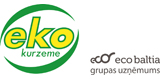 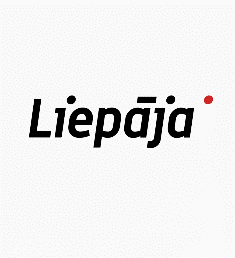 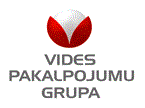 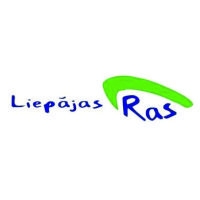 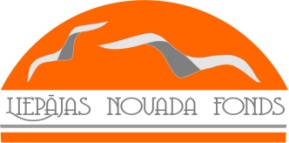 Apstiprināts LNF Valdē    10.12.2018  lēmums Nr 1.1.Programmas „Atbalsts apkaimei” 3. vides projektu konkursa NOLIKUMS1. Vispārīgie noteikumi1.1. Programmas „Atbalsts apkaimei” 2019. gada 3. vides projektu konkursu (turpmāk – Konkurss; ID: 2019/AAvide3) organizē nodibinājums “Liepājas Novada fonds” (turpmāk – Fonds), reģ. Nr. 40008117203, sadarbībā ar Liepājas pilsētas pašvaldības administrāciju, SIA „Eko Kurzeme”, SIA „Liepājas RAS”, SIA „Vides pakalpojumu grupa”.1.2. Konkursa mērķis ir popularizēt un ieviest ikdienas dzīvē vienkāršus un inovatīvus risinājumus, kas sekmē materiālu un enerģijas resursu taupīgu un atkārtotu  izmantošanu, kā arī videi draudzīgu rīcību ikdienā.1.3. Konkursā var piedalīties ikviena Liepājas pilsētā vai apkārtējos novados reģistrēta biedrība vai nodibinājums, vai neformāla iedzīvotāju grupa neatkarīgi no dalībnieku vecuma.1.4. Viens pretendents var iesniegt vienu pieteikumu. 1.5. Konkursā atbalstāmo projektu prioritātes ir: 1.5.1. iedzīvotāju informēšana un izglītošana par resursu un enerģijas taupīšanas veidiem ikdienā,1.5.2. iedzīvotāju informēšana un izglītošana par materiālu otrreizējo izmantošanu ikdienā,1.5.3. iedzīvotāju informēšana un izglītošana par videi draudzīgu ikdienas rīcību,1.5.4. vides izglītības materiāli ārpusskolas nodarbībām.2. Konkursa darbu īstenošanas un finansēšanas nosacījumi 2.1. Projektu realizācijai pieprasītā finansējuma maksimālā summa ir 100,00 EUR.2.2. Viss finansējums jāizmanto materiālu iegādei vai drukāšanas pakalpojumu apmaksai. 2.3. Projektiem jāparedz līdzfinansējums un/vai pašieguldījums naudas vai mantas veidā vismaz 20 procentu apmērā no kopējām projekta izmaksām. 2.5. Projekts jārealizē līdz 2019. gada 29.septembrim.3. Projektu iesniegšanas kārtība 3.1. Projekta pieteikums konkursam sastāv no šādām daļām: 3.1.1. datorrakstā aizpildīta pieteikuma veidlapa ar projekta budžetu (pēc Fonda apstiprināta parauga. Pielikums Nr 1); 3.1.2. projekta iesniedzēja reģistrācijas apliecības kopija vai neformālās grupas vadītāja  CV; 3.2. Konkursa nolikums un projekta pieteikuma veidlapa pieejama elektroniski Fonda mājas lapā www.lnf.lv sadaļā „Programmas”;  “Atbalsts apkaimei” vai pieprasot to e-pastā liepajasfonds@gmail.com  . 3.3. Pieteikumu iesniegšanas termiņš ir 2019. gada 15. februāris līdz plkst. 17:00. 3.4. Punktā 3.1. minētie dokumenti jāiesniedz papīra formātā vienā eksemplārā cauršūti (cauraukloti, uz pēdējās lapas aizmugurē diegu galiem jābūt pielīmētiem ar uzlīmi un uz tās jābūt norādītai informācijai par dokumentā sanumurēto un cauraukloto lapu skaitu, uzlīmi paraksta iesniedzēja pārstāvis), nosūtot pa pastu (Liepājas Novada fonds, Uliha iela 18 - 5, Liepāja LV – 3401, pasta zīmogs 2019. gada 15. februāris), vai nogādājot personīgi Liepājas pilsētas pašvaldības administrācijas Vides, veselības un sabiedrības līdzdalības  daļā Rožu ielā 6,  un elektroniski, noteiktajā termiņā nosūtot uz e-pastu liepajasfonds@gmail.com. 3.5. Kvalitatīvai projektu sagatavošanai pieejamas klātienes konsultācijas un papildu informācija, piesakoties pa e-pastu liepajasfonds@gmail.com vai pa tālruni 26808351 (Aiga Jaunskalže). 3.6. Iesniegtos pieteikumus un dokumentus Fonds atpakaļ neizsniedz. 4. Projektu izvērtēšanas kārtība un līgumu slēgšana 4.1. Iesniegtos pieteikumus izvērtē ar LNF Valdes lēmumu apstiprināta projektu vērtēšanas komisija septiņu cilvēku sastāvā. Projektu vērtēšanas komisijā piedalās Liepājas Novada fonda Uzraudzības komitejas dalībnieki, Konkursa organizētāju pārstāvji un neatkarīgi eksperti. 4.2. Komisija ir lemttiesīga, ja izvērtēšanas sanāksmē piedalās vismaz seši komisijas locekļi. Vērtējumu par iesniegtajiem projektu pieteikumiem sniedz visi komisijas locekļi (piedaloties sanāksmē, drukātā vēstulē vai pa e-pastu); 4.3. Pieteikumi tiek izvērtēti, piešķirot punktus pēc šādiem kritērijiem: 4.3.1. projekta rezultātu praktiskā izmantojamība (25%), 4.3.2. projekta rezultātu nozīmība konkrētiem cilvēkiem vai organizācijai (25%) 4.3.3. projekta realizēšanai paredzēto materiālu un metožu atbilstība videi draudzīgas darbības un ilgtspējības principiem – vietējās izcelsmes materiāli, dabīgi materiāli, izmantojamība ilgākā laika posmā u. c. (25%) 4.3.4. projekta idejas oriģinalitāte (25%).4.4. Tiek apstiprināti projektu pieteikumi, kuri saņēmuši visvairāk punktu, atbilstoši pieejamajam finansējumam.4.5. Pieteikumu izvērtēšanas gaitā komisijai ir tiesības pēc izvēles personīgi tikties ar projektu ideju iesniedzējiem. 4.6. Izvērtēšanas gaitā Fonds var pieprasīt no projektu iesniedzējiem papildu informāciju par projektu vai tā īstenotājiem. 4.7. Ar apstiprināto projektu iesniedzējiem Fonds slēdz līgumu par projekta īstenošanu.4.8. Neskaidrību gadījumā projekta iesniedzējs var prasīt paskaidrojumu par komisijas lēmumu 10 darba dienu laikā kopš lēmuma paziņošanas dienas.